§146.  Maine Week of HeroesEach political subdivision and school administrative unit is encouraged to observe a Maine Week of Heroes during the week, commencing on a Sunday and ending on the next following Saturday, within which September 11th occurs.  The observance may include public proclamations, appropriate ceremonies and the introduction of curricula in school systems recognizing the efforts of heroic people in Maine communities, such as active duty military personnel, emergency medical technicians, firefighters, law enforcement officers, members of the National Guard, members of the United States Coast Guard, United States military veterans and all other heroes who have given their courageous service without regard for their own lives or personal safety to benefit the people of this great land and to serve the needs of the citizens of the State.  [PL 2003, c. 56, §1 (NEW).]Revisor's Note: §146.  Maine Aviation and Aerospace Education Week (As enacted by PL 2003, c. 256, §1 is REALLOCATED TO TITLE 1, SECTION 147)SECTION HISTORYRR 2003, c. 1, §1 (RAL). PL 2003, c. 56, §1 (NEW). PL 2003, c. 256, §1 (NEW). The State of Maine claims a copyright in its codified statutes. If you intend to republish this material, we require that you include the following disclaimer in your publication:All copyrights and other rights to statutory text are reserved by the State of Maine. The text included in this publication reflects changes made through the First Regular and First Special Session of the 131st Maine Legislature and is current through November 1, 2023
                    . The text is subject to change without notice. It is a version that has not been officially certified by the Secretary of State. Refer to the Maine Revised Statutes Annotated and supplements for certified text.
                The Office of the Revisor of Statutes also requests that you send us one copy of any statutory publication you may produce. Our goal is not to restrict publishing activity, but to keep track of who is publishing what, to identify any needless duplication and to preserve the State's copyright rights.PLEASE NOTE: The Revisor's Office cannot perform research for or provide legal advice or interpretation of Maine law to the public. If you need legal assistance, please contact a qualified attorney.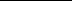 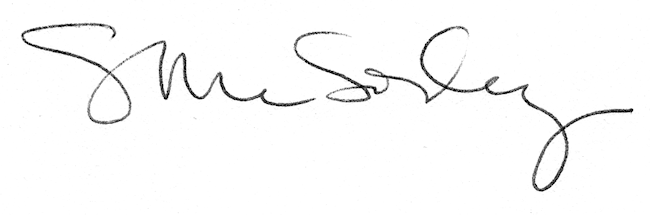 